Летопис за школску 2018/2019. годину – друго полугодиштеФебруар 2019. 25.2.2019. – Први радни дан у другом полугодишту, након продуженог зимског распуста због епидемије грипа у целој земљи. У овом полугодишту, након обуке, школа је почела да води електронске дневнике.Март 2019.8.3.2019.  – Поводом  Дана жена ученици су наставницама, својим мајкама, бакама, теткама, сестрама правили честитке13.3.2019. – Одржана седница Наставничког већа16.3.2019. – Одржано је општинско такмичење из Техничког и информатичког образовања. Ученицима који су учествовали на такмичењу уручене су захвалнице за учешће и дипломе за освојена прва три места.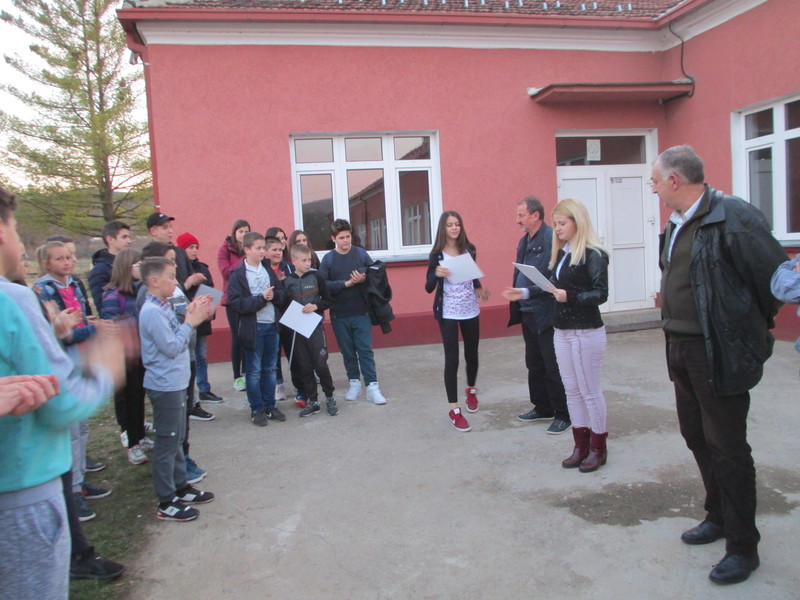 Млади, вредни и успешни... 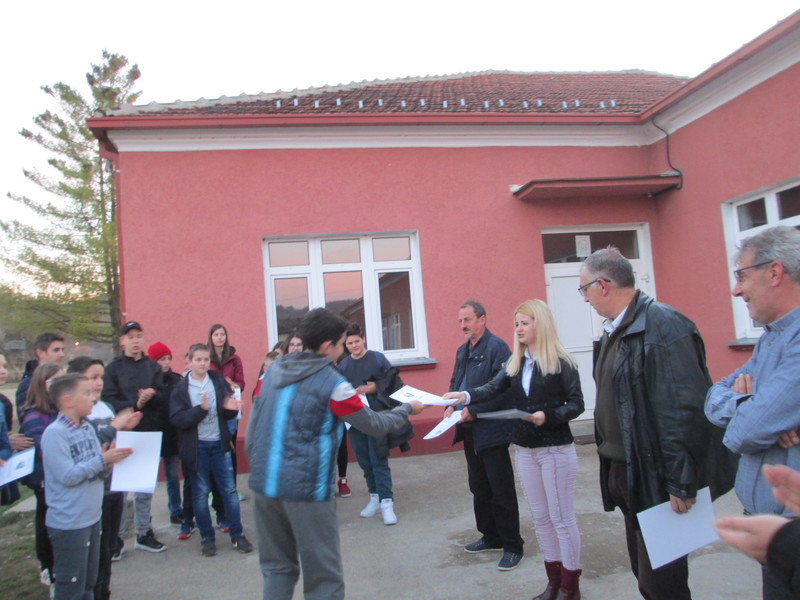 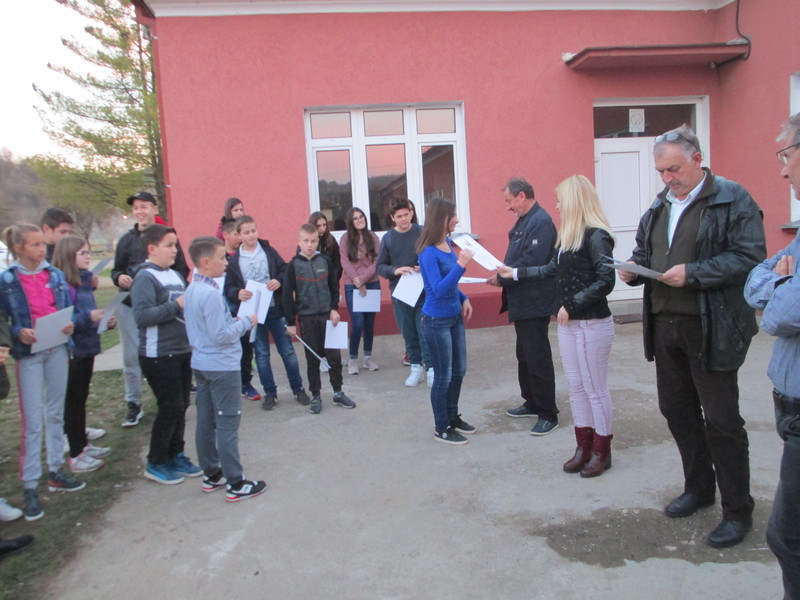 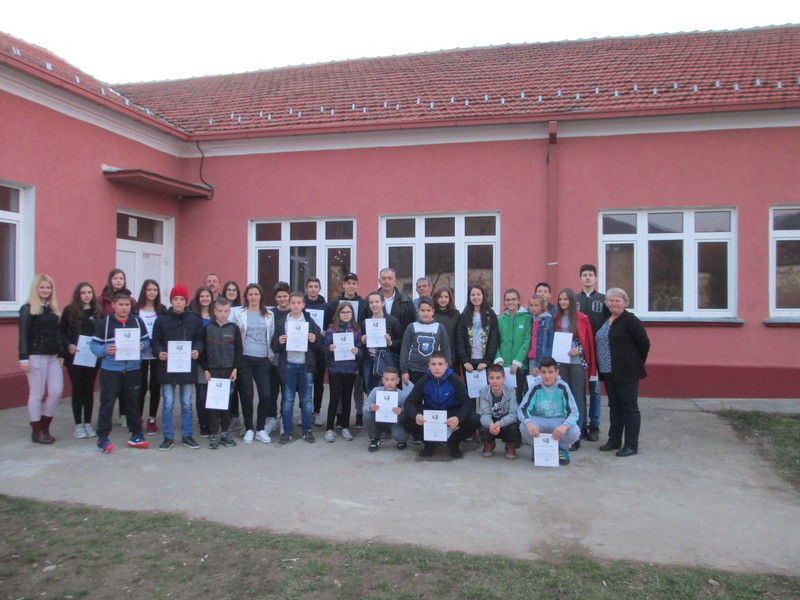 19.3.2019. – У нашој школи је одржана представа „Веселе чаролије“ и деца су се веома лепо забавила и дружила са глумцима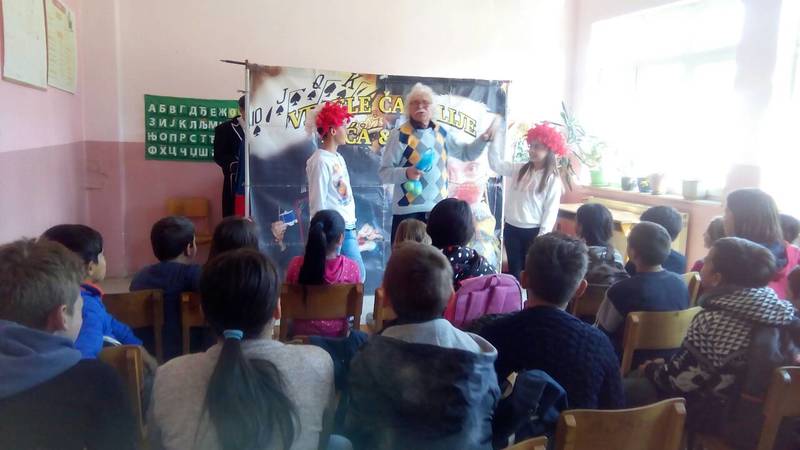 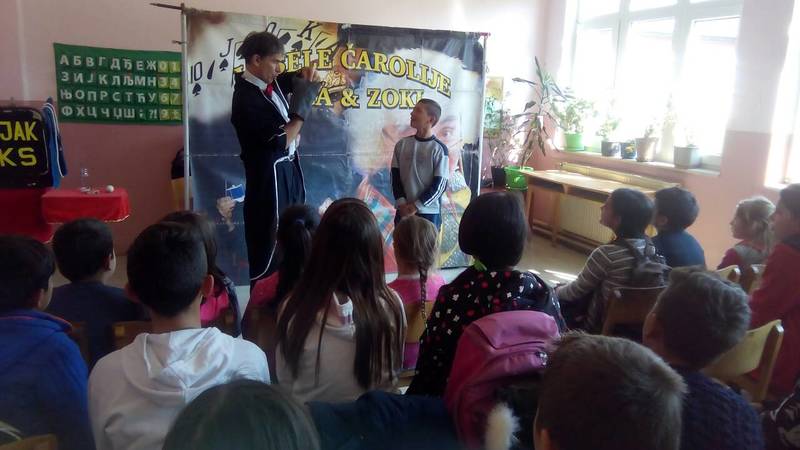 Чаролија је била кратка, али узбудљива...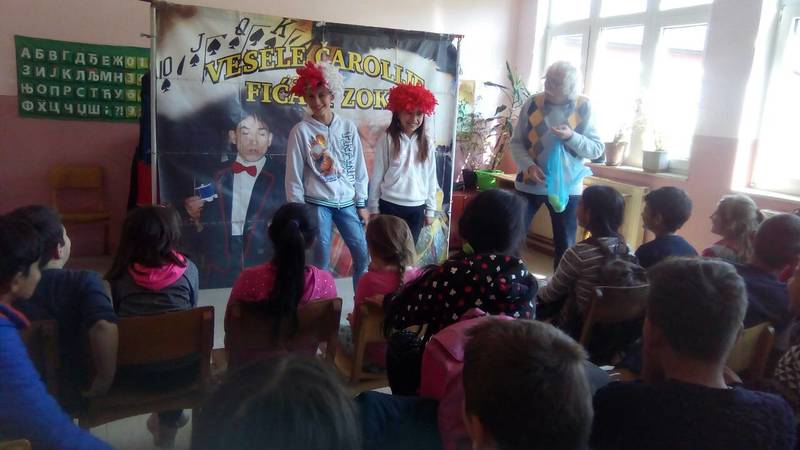 21.3.2019. – Поводом Дана шума ученици осмог разреда били су учесници квиза као и у спортских такмичења, које је организовала Пољопривредно-шумарска школа „Јосиф Панчић“ из Сурдулице. Том приликом ученици наше школе су постигли следеће резултате: Јована Стојановић, Сунчица Суљић, треће место у квизу знања, Владан Андрејевић, прво место у стрељаштву, Алекса Ђорић, треће место у шаху.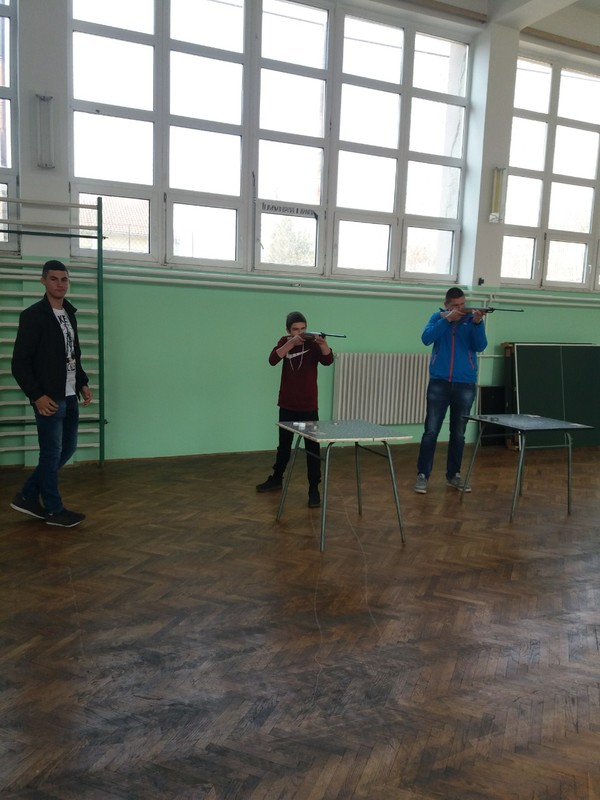 Наш млади шахиста...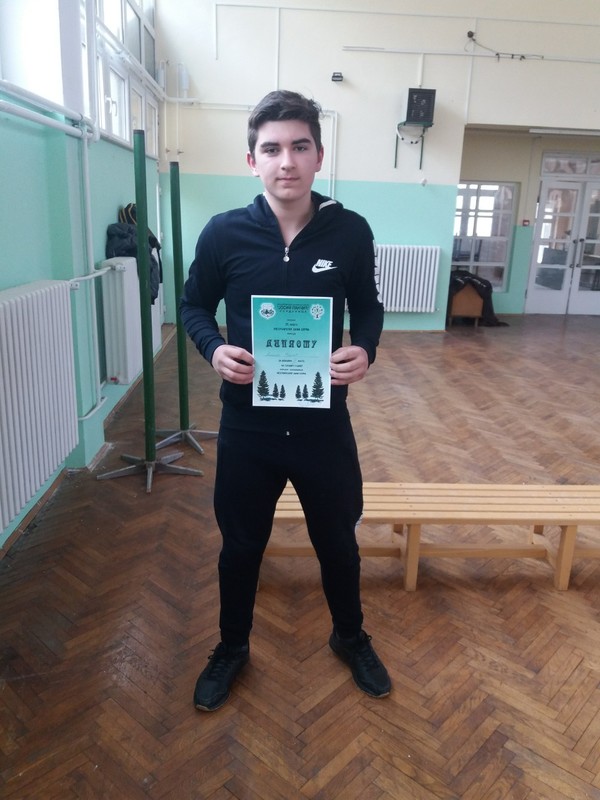 ... и у спорту смо међу најбољима...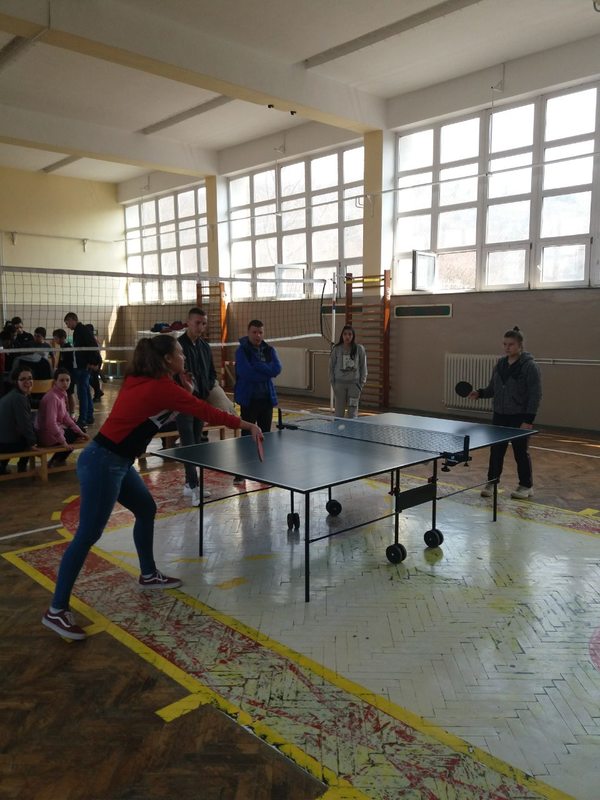 Младе и пуне знања... 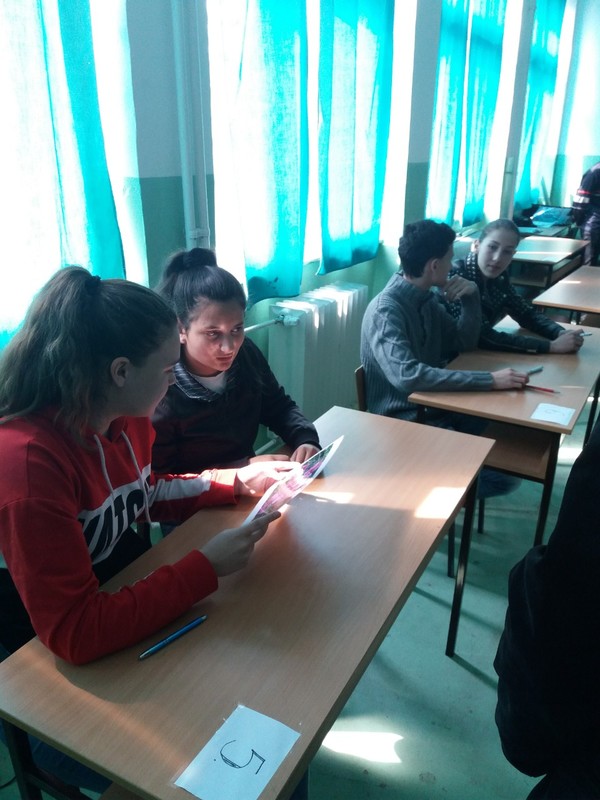 22.3.2019. – Одржан угледни час из хемије на којем су ученици изводили хемијске огледе  – Раствори и растворљивост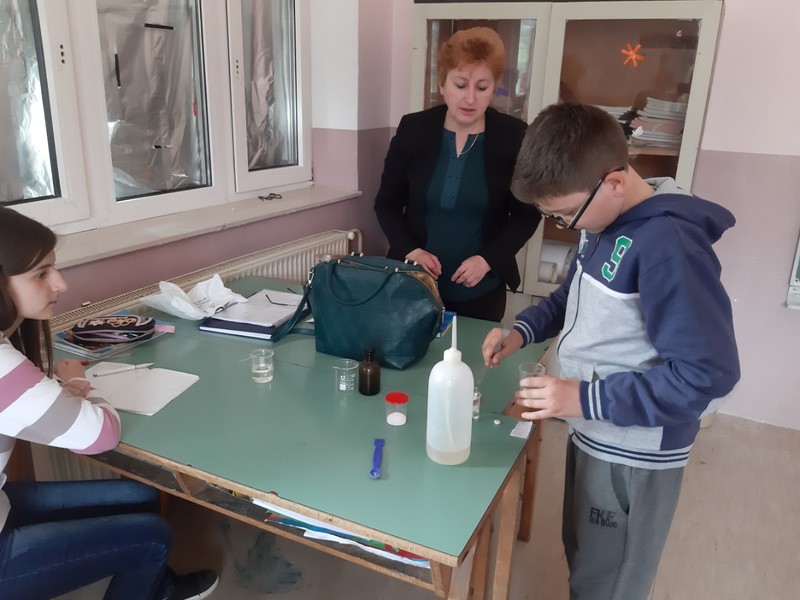 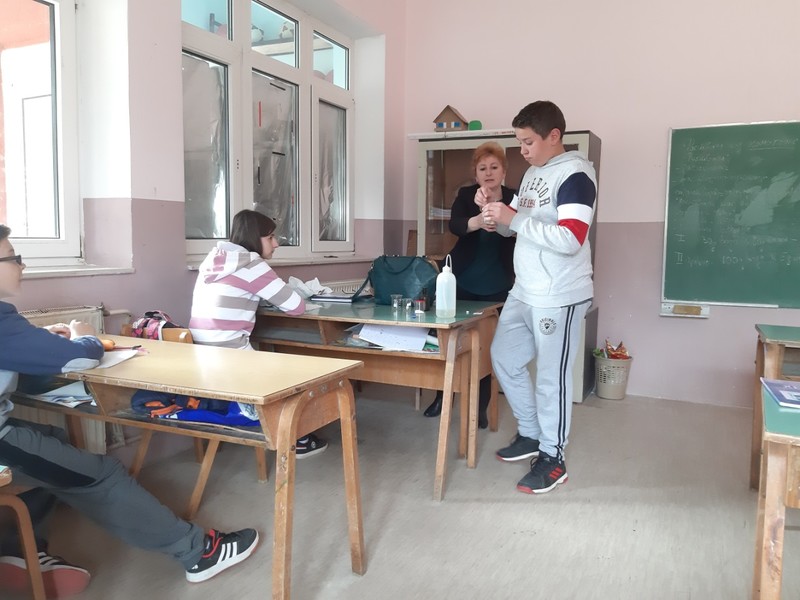 22.3.2019. и 23.3.2019. – Одржана је акција пролећног сређивања школског дворишта. У акцији су учествовали 	чланови Савета родитеља, наставно и ваннаставно особље и ученици наше школе. 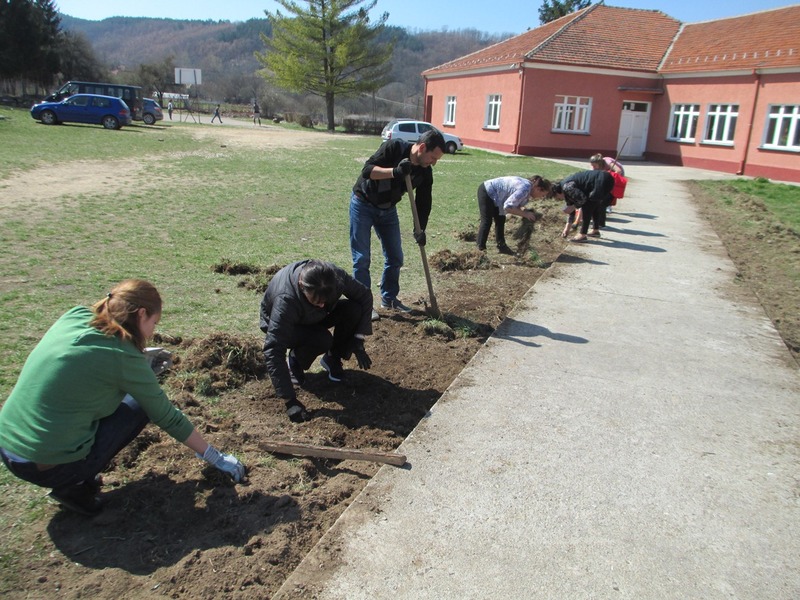 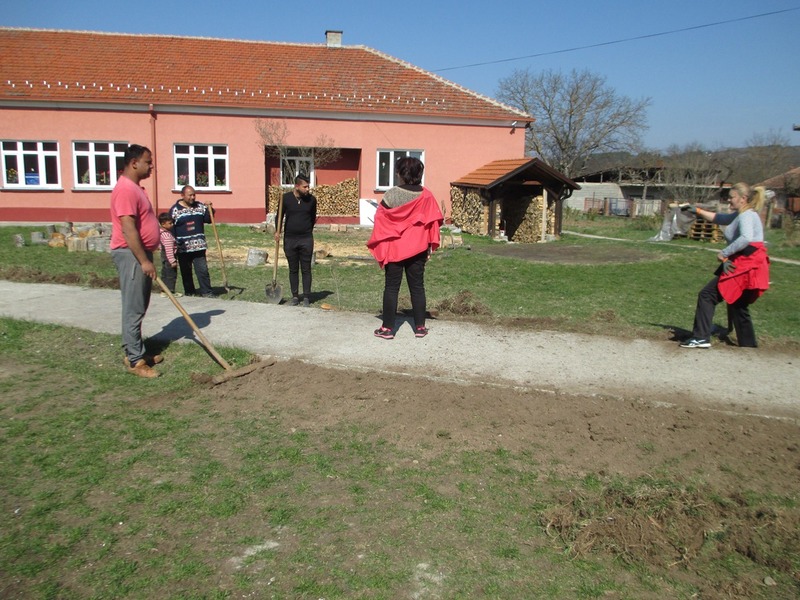 Април 2019.3.4.2019. – Прослављен Дан школе и 130 година њеног постојања. Ученици су за ову свечану прилику припремили драму „Коштана“, вратили нас у старо Врање и оживели Борине ликове...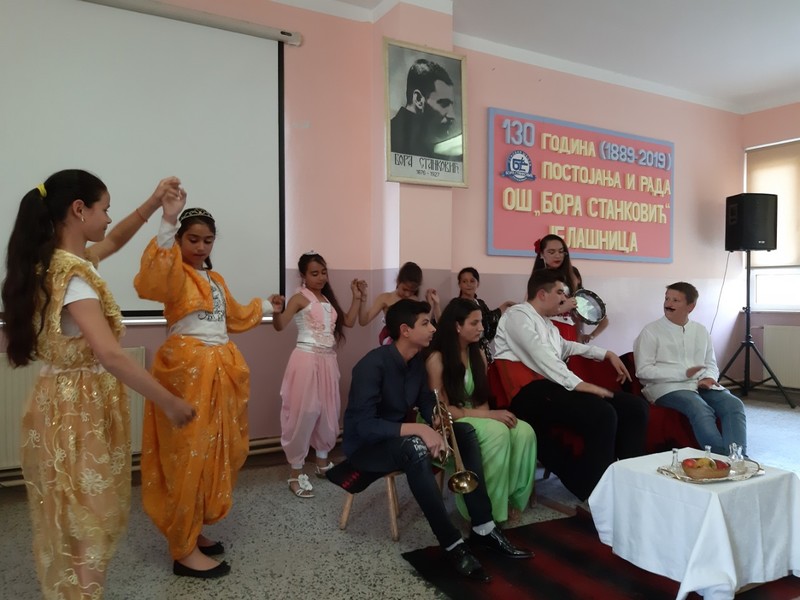 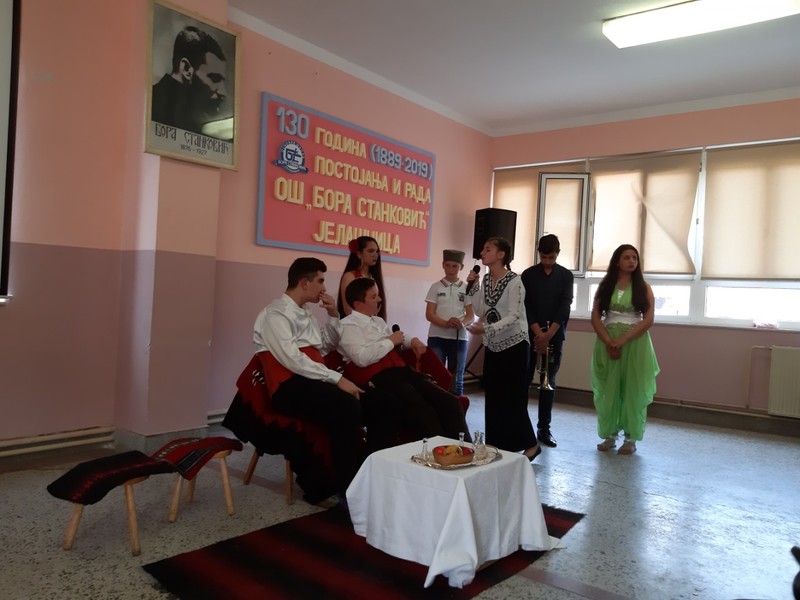 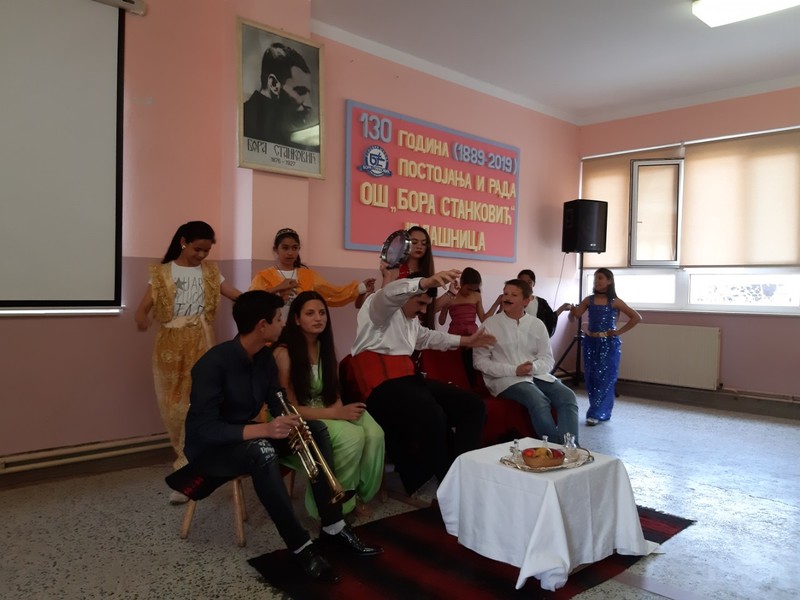 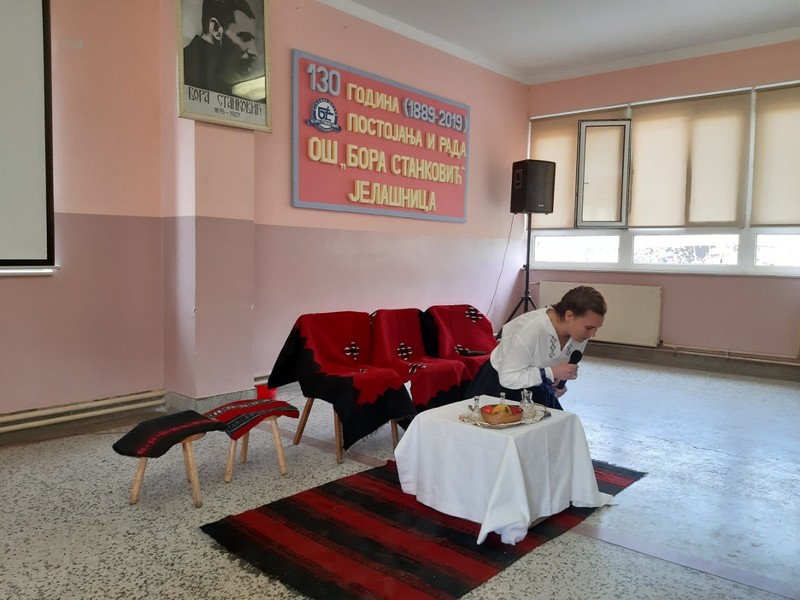 Митке и Коштана...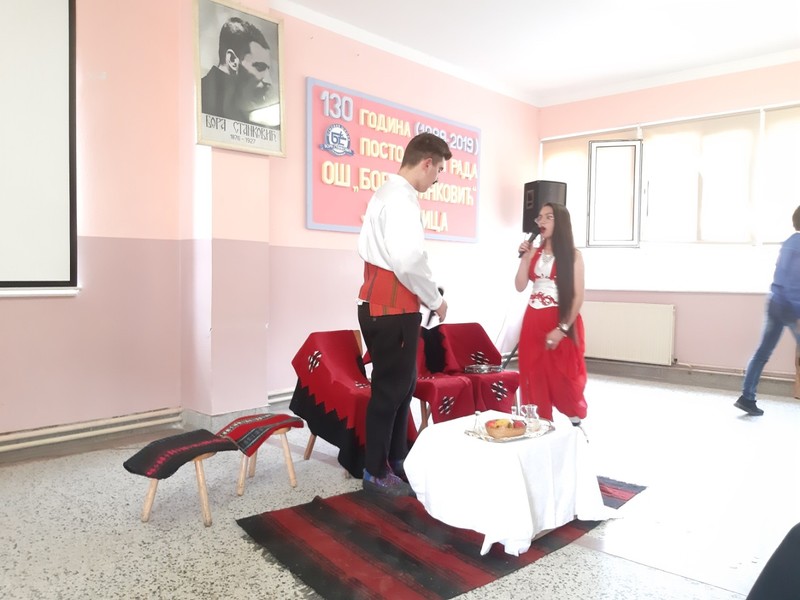 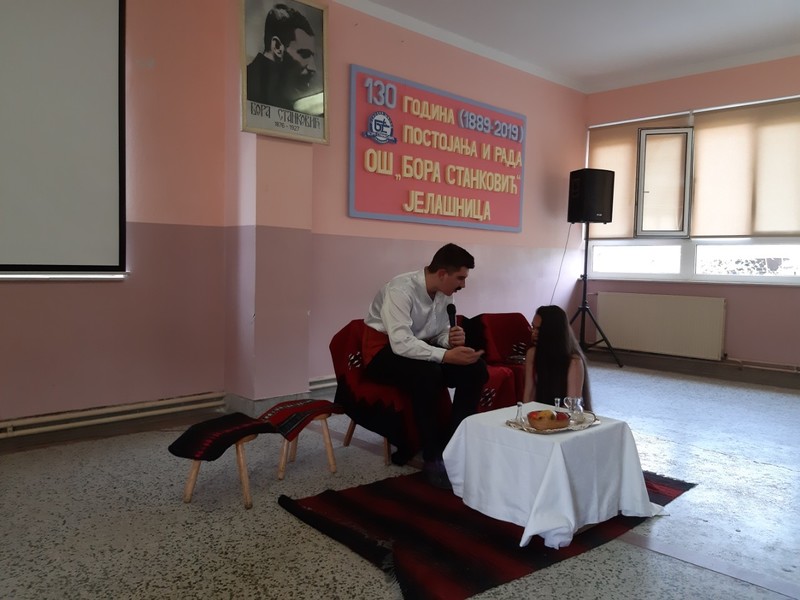 8.4.2019. – У школи је обележен Светски Дан Рома у оквиру којег су ученици приредили занимљиве скечеве..., мало су глумили, мало говорили о обичајима Рома, размишљањима и начину живота...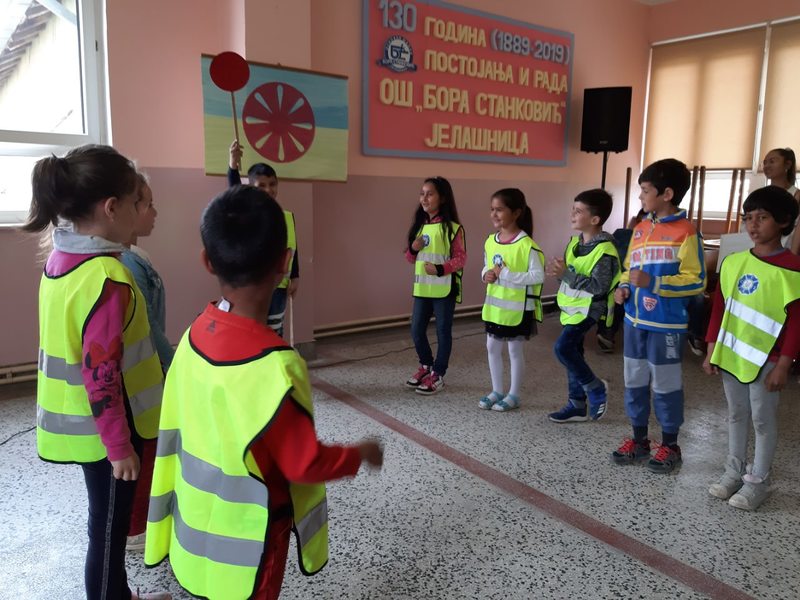 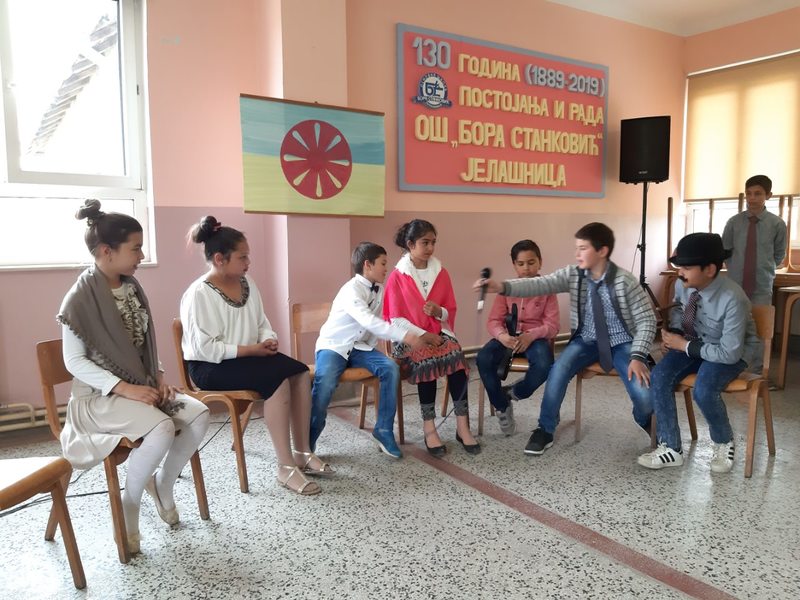 Мало и ромске народне ношње...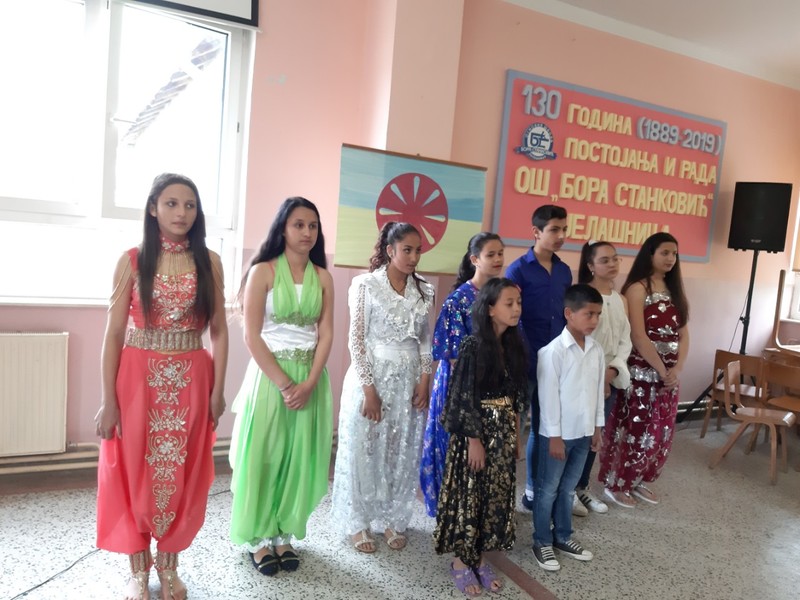 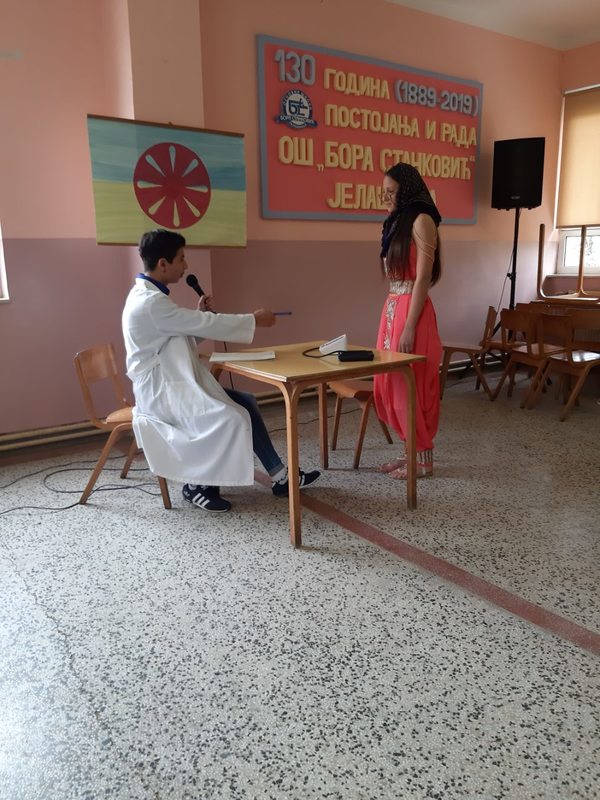 10.4.2019. – Одржана је радионица са ученицима осмог разреда у оквиру програма професионалне оријентације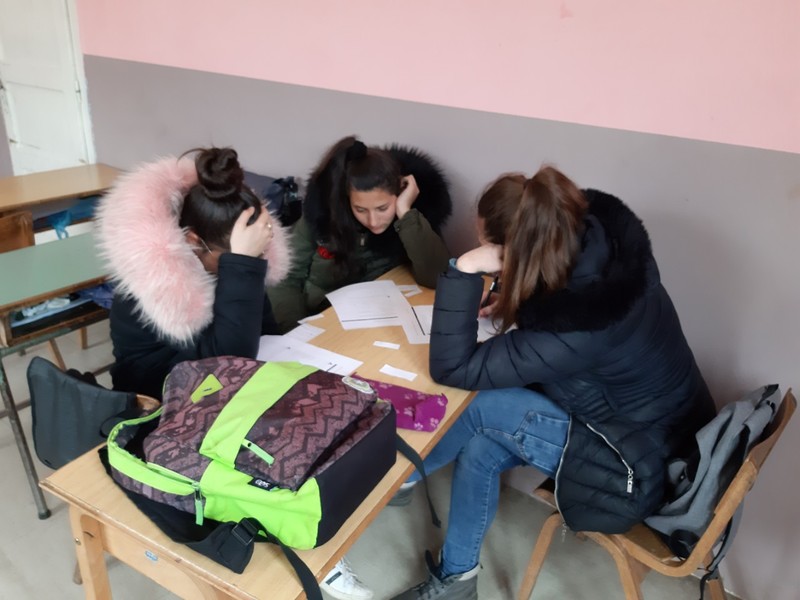 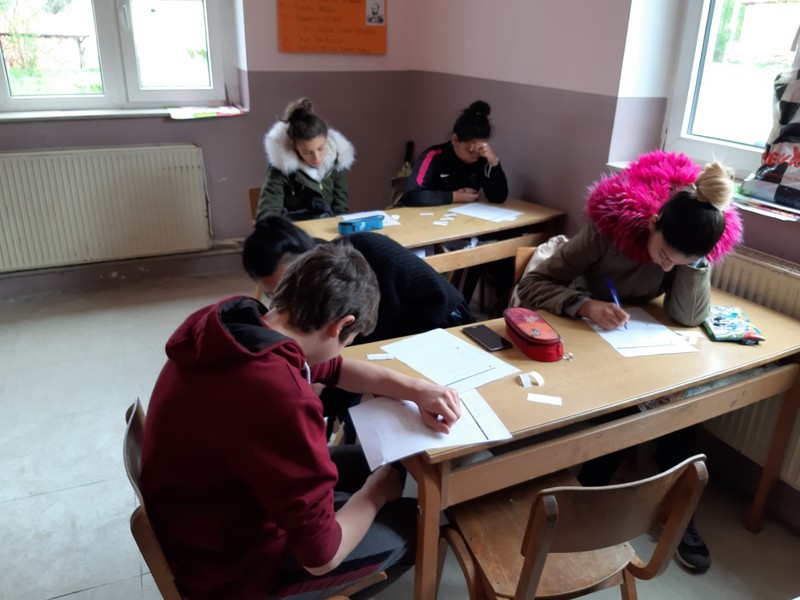 12. и 13.4.2019. – Одржан пробни пријемни испит за ученике осмог разреда18.4.2019. – Одржана седница Наставничког већа25.4.2019. – Наши најмлађи су украшавали јаја поводом предстојећих ускршњих празника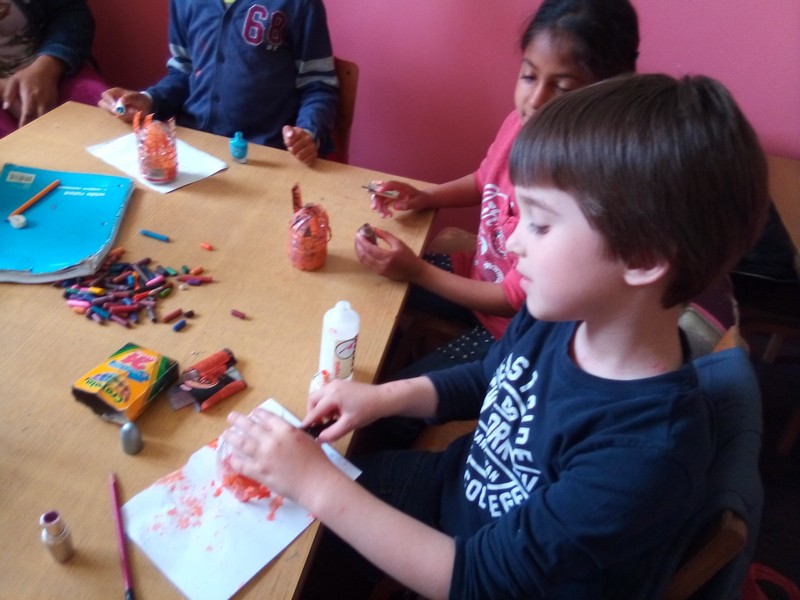 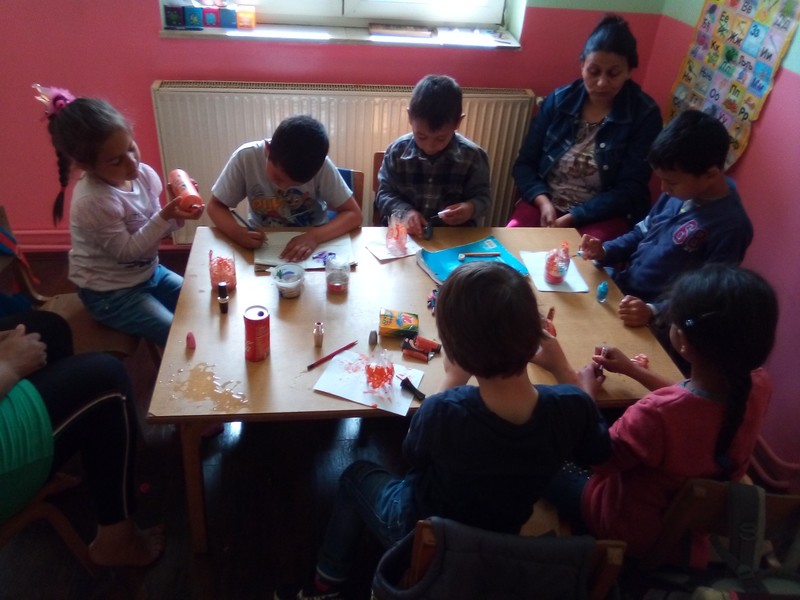 25.4.2019. – Почетак пролећњег распустаМај 2019.6.5.2019. – Први радни дан након распуста10.5.2019. – Одржан Крос на којем су учествовали сви ученици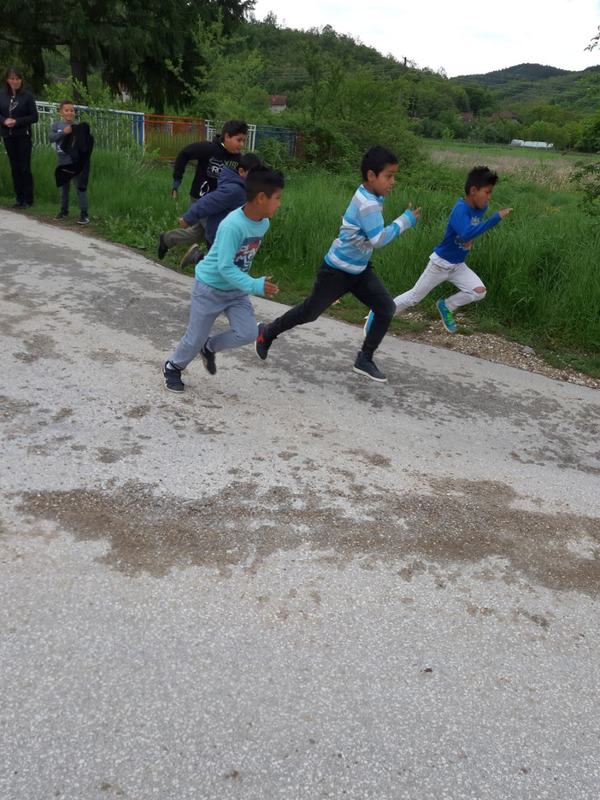 Најмлађи такмичари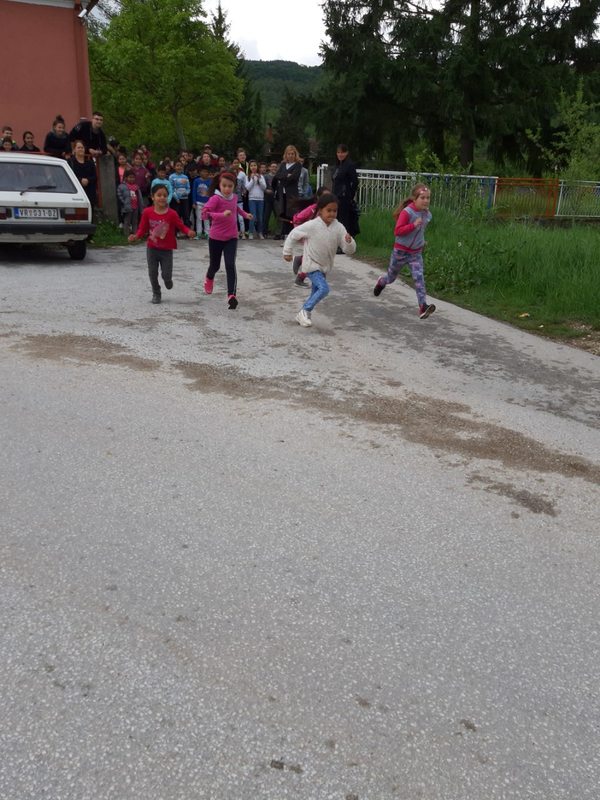 15.5.2019. – Одржана седница Наставничког већа на којој је било речи о учешћу у пројекту Једмосменски рад који ће се реализовати од наредне школске године.30.5.2019. – Одржана седница Наставничког већа за ученике осмог разреда на којем је ученица Јована Стојановић изабрана за ученика генерације.31.5.2019. – Ученици осмог разреда су завршили своје школовање. У наредном периоду до завршног испита похађаће припремну наставу.Јун 2019.1.6.2019. – Изведена је ђачка екскурзија у оквиру које смо посетили Ђавољу варош, Пролом бању и Куршумлију.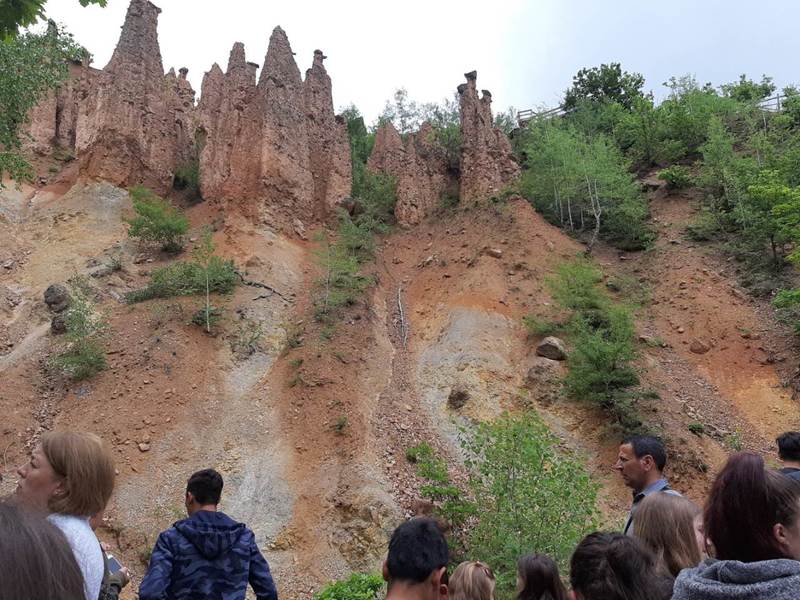 Као и свака и ова екскурзија ће се дуго памтити...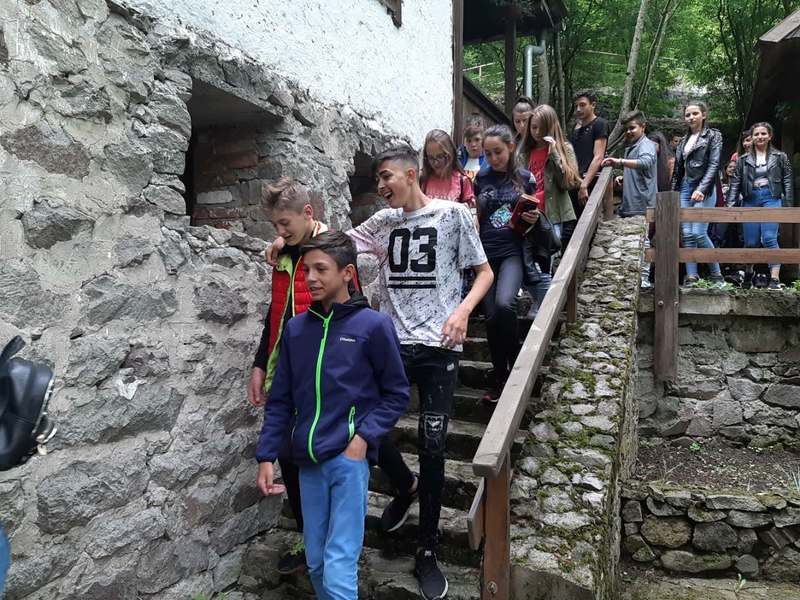 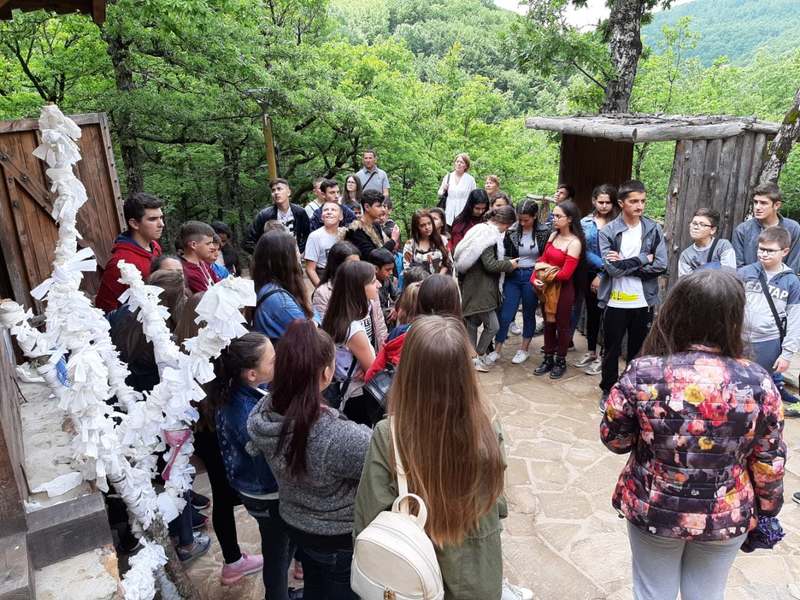 14.6.2019. – Крај школске године за ученике17, 18. и 19.6.2019. – Одржан завршни испит за ученике осмог разреда25.6.2019. – Одржана седница Наставничког већа28.6.2019. – На Видовдан су подељење књижице и сведочанства, најбољи су добили вредне награде и похвале за залагање у протеклој години. Учитељи, одељењске старешине, директор и педагог школе су свима пожелели да летњи распуст проведу најбоље до сада.